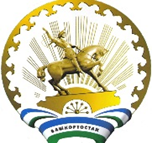 Р Е Ш Е Н И Ес. МалоязО результатах выборов депутатов Совета сельского поселения Ишимбаевский сельский Совет муниципального района Салаватский район Республики Башкортостан двадцать девятого созываВ соответствии с частью 6 статьи 25 Кодекса Республики Башкортостан о выборах, на основании протоколов о результатах выборов депутатов Совета сельского поселения Ишимбаевский сельский Совет муниципального района Салаватский район Республики Башкортостан двадцать девятого созыва территориальная избирательная комиссия муниципального района Салаватский район Республики Башкортостан установила:Признать выборы депутатов Совета сельского поселения Ишимбаевский сельский Совет муниципального района Салаватский район Республики Башкортостан двадцать девятого созыва состоявшимися и действительными. Установить, что депутатами Совета сельского поселения Ишимбаевский сельский Совет муниципального района Салаватский район Республики Башкортостан двадцать девятого созыва избраны: Разместить информацию об избранных депутатах Совета сельского поселения Ишимбаевский сельский Совет муниципального района Салаватский район Республики Башкортостан на официальном сайте администрации муниципального района Салаватский район Республики Башкортостан, на стенде территориальной избирательной комиссии (прилагается).Опубликовать официальное сообщение о результатах выборов в общественно-политических газетах «На земле Салавата», «Юрюзань»Председатель                                       _______________Н.Н. РахматуллинаСекретарь                                              _______________ Э.Б. Галяеватерриториальная избирательная комиссия Муниципального района салаватский район республики башкортостанБАШҠОРТОСТАН РЕСПУБЛИКАҺЫсалауат РАЙОНЫ муниципаль районы ТЕРРИТОРИАЛЬ ҺАЙЛАУ КОМИССИЯҺЫ 11 сентября  2023 года№ 82/7-5№ округаФИО депутата№ 1Закиев Ринат Рафаилович№ 2Ханнанов Ринат Маратович№ 3 Шагапов Марс Бариевич№ 4Денисламов Хальфитдин Низаметдинович№ 5Каримов Вильнар Салаватович№ 6Давлетшин Фларид Ахметович№ 7Сахаутдинов Денис Славикович№ 8Сиражев Данис Мавлитович№ 9Гибадуллин Эдуард Валиевич№ 10Абдуллин Васил Адвартович